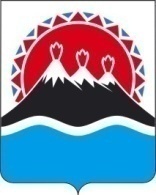 П О С Т А Н О В Л Е Н И ЕПРАВИТЕЛЬСТВА  КАМЧАТСКОГО КРАЯ             г. Петропавловск-КамчатскийВ соответствии со статьей 45 Градостроительного кодекса Российской Федерации, Законом Камчатского края от 14.11.2012 № 160 «О регулировании отдельных вопросов градостроительной деятельности в Камчатском крае», постановлением Правительства Камчатского края от 27.12.2012 № 591-П «Об утверждении схемы территориального планирования Камчатского края», в целях осуществления инвестиционного соглашения от 27.11.2015 № 01-18/2015 между Министерством Российской Федерации по развитию Дальнего Востока и инвестором инвестиционного проекта «Горно-металлургический комбинат по добыче и переработке руды Озерновского золоторудного месторождения Камчатского края» ПРАВИТЕЛЬСТВО ПОСТАНОВЛЯЕТ:1. Утвердить прилагаемую документацию по планировке территории в составе проекта планировки территории и проекта межевания территории для размещения линейного объекта: «Строительство подъездной автодороги на Озерновское месторождение. Корректировка».2. Министерству строительства Камчатского края в течение 7 дней со дня издания настоящего постановления направить главе Усть-Камчатского муниципального района, главе Карагинского муниципального района документацию по планировке территории, применительно к территориям которых осуществлялась подготовка документации, указанной в части 1 настоящего постановления.3. Настоящее постановление вступает в силу через 10 дней после дня его официального опубликования. Губернатор Камчатского края                                                               В.И. ИлюхинСОГЛАСОВАНО:Заместитель Председателя Правительства Камчатского края 		                                             Ю.Н. ЗубарьЗаместитель Председателя Правительства Камчатского края 	                                                    Т.Ю. СмирновМинистр транспорта и дорожного строительстваКамчатского края                                                                                     В.В. КаюмовИ.о. Министра строительства Камчатского края		                                                              А.Г. ДегодьевНачальник Главного правовогоуправления Губернатора и Правительства Камчатского края	                                                         С.Н. Гудин Исп. Елена Александровна ГлазоваМинистерство строительства Камчатского края46-65-11Пояснительная запискак проекту постановления Правительства Камчатского края «Об утверждении документации по планировке территории для размещения линейного объекта»В соответствии с пунктом 4 части 1.1 статьи 45 Градостроительного кодекса Российской Федерации  субъекты естественных монополий, организации коммунального комплекса принимают решение о подготовке документации по планировке территории для размещения объектов федерального значения, объектов регионального значения, объектов местного значения.  Схемой территориального планирования Камчатского края, утвержденной постановлением Правительства Камчатского края от 27.12.2012 № 591-П «Об утверждении схемы территориального планирования Камчатского края», предусмотрено размещение в Карагинском районе на Озерновском месторождении горнообогатительного комбината.Акционерное общество «Сибирский горно-металлургический альянс» в рамках реализации на территории Дальнего Востока комплекса мероприятий, направленных на создание Горно-металлургического комбината по добыче и переработке руды Озерновского золоторудного месторождения и на создание объектов инфраструктуры, необходимых для Горно-металлургического комбината, на основании Решения от 09.01.2017 № 1 обеспечило разработку проекта планировки территории и проекта межевания территории для размещения линейного объекта: «Строительство подъездной автодороги на Озерновское месторождение. Корректировка» и обратилось в Министерство строительства Камчатского края для принятия решения о направлении разработанной документации по планировке территории на утверждение Правительством Камчатского края.Разработанная документация по планировке территории согласована в установленном порядке с администрациями Усть-Камчатского муниципального района, Карагинского муниципального района, применительно к территориям которых разработана такая документация, Агентством лесного хозяйства и охраны животного мира Камчатского края.Проект постановления не подлежит оценке регулирующего воздействия в соответствии с постановлением Правительства Камчатского края от 06.06.2013 № 233-П «Об утверждении Порядка проведения оценки регулирующего воздействия проектов нормативных правовых актов Камчатского края и экспертизы нормативных правовых актов Камчатского края».Настоящий проект постановления Правительства Камчатского края 05.06.2017 года размещен на официальном сайте исполнительных органов государственной власти Камчатского края в сети Интернет для проведения в срок до 15.06.2017 года независимой антикоррупционной экспертизы.№Об утверждении документации по планировке территории для размещения линейного объекта